МИНОБРНАУКИ  РОССИИ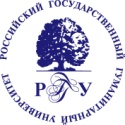 Федеральное государственное бюджетное образовательное учреждениевысшего образования«Российский государственный гуманитарный университет»(ФГБОУ ВО «РГГУ»)Центр социально-политических исследований и информационных технологийИнформационное письмоВо исполнение письма Министерства науки и высшего образования Российской Федерации (Минобрнауки РФ) от 18.07.2022 г. № МН-6/534 «О проведении конкурса исследовательских работ», в целях реализации Стратегии национальной политики, в рамках утвержденного государственного задания, в котором заявлено участие 219 федеральных государственных образовательных учреждений высшего образования, Министерство Образования Российской Федерации объявляет конкурс на лучшие научно-исследовательские и научно-практические работы, посвящённые вопросам сохранения межнационального мира и согласия, гармонизации межнациональных отношений в Российской Федерации (Приложение 1).Конкурс направлен на популяризацию научных исследований в области межнациональных отношений.Участники конкурса - молодые ученые, работающие/обучающиеся в подведомственных Минобрнауке России ВУЗах (магистранты, аспиранты, научные работники/преподаватели) в возрасте от 18 до 35 лет.Конкурс проводится в срок с 01 августа по 15 декабря 2022 года.Сроки подачи заявок – до 15 сентября 2022 года.Сроки представления работ – до 15 ноября 2022 года.Подведение итогов конкурса – 15 декабря 2022 года.Заявки и конкурсные работы направляются в электронном виде.Участник Конкурса, которому необходимо получить разъяснения по оформлению и заполнению заявки, может обратиться по электронному адресу к организаторам Конкурса в период подачи заявок.О целях и задачах конкурса, условиях конкурса, требованиях к заявке,  критериям оценки, условиям определения и награждения победителей Конкурса, составе Оргкомитета и конкурсной комиссии можно ознакомиться в Положении «О конкурсе исследовательских работ, посвященных вопросам сохранения межнационального мира и согласия, гармонизации межнациональных отношений в Российской Федерации» (Приложение № 2).Официальный сайт Конкурса: https://national-politics.ruЭлектронный адрес: info@national-politics.ruПросим определить ответственного исполнителя со стороны Вашего образовательного учреждения для контактов с организаторами Конкурса и оказать максимальное содействие факультетам, кафедрам, научным центрам и отдельным сотрудникам и обучающимся для участия в данном Конкурсе молодых специалистов в области межнациональных отношений (заявка на участие в конкурсе – Приложение № 3). Просим подтвердить участие Вашего образовательного учреждения в Конкурсе и определить ответственного исполнителя в течение 3 рабочих дней после получения данного информационного письма.Оргкомитет КонкурсаИсполнители: Елисеева Анастасия ВалентиновнаЗуева Наталья Константиновнаэл.адрес: info@national-politics.ruОт      20.07.2022         №          б/нНа №______________от_________________Руководителям федеральных государственных бюджетных образовательных учреждений высшего образования